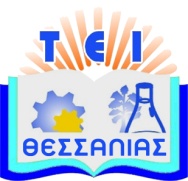 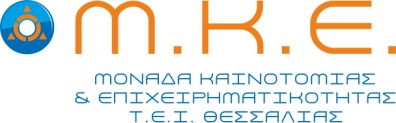 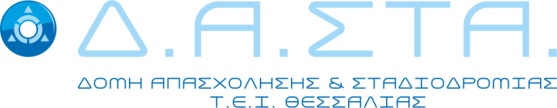 Λάρισα 26/06/2013Αριθμ. Πρωτ.  891ΠΡΟΣΚΛΗΣΗ ΕΚΔΗΛΩΣΗΣ ΕΝΔΙΑΦΕΡΟΝΤΟΣΤο Έργο «Μονάδα Καινοτομίας και Επιχειρηματικότητας του ΤΕΙ/Λ» που υλοποιείται μέσω του  Επιχειρησιακού Προγράμματος  «Εκπαίδευση και Διά Βίου Μάθηση»  του άξονα προτεραιότητας «Αναβάθμιση των συστημάτων αρχικής επαγγελματικής κατάρτισης και επαγγελματικής εκπαίδευσης και σύνδεση της εκπαίδευσης με την αγορά εργασίας στις 8 Περιφέρειες Σύγκλισης» και συγχρηματοδοτείται από την Ευρωπαϊκή Ένωση (Ευρωπαϊκό Κοινωνικό Ταμείο - ΕΚΤ)  και από εθνικούς πόρους, σχεδιάζει να προβεί στην πρόσληψη εισηγητών για τις ακόλουθες ενότητες σεμιναρίων: Στρατηγικές επιλογές Ανθρώπινου Δυναμικού στην λειτουργία επιχειρήσεωνΔιαχείριση Υπηρεσιών και ΠελατώνΔιαχείριση ΈργωνΤο Νομοθετικό πλαίσιο της Ε.Ε. για την Επιχειρηματικότητα και την ΚαινοτομίαΟι εισηγητές θα πρέπει να κατέχουν βασικό τίτλο σπουδών Ανώτατης Εκπαίδευσης (Πανεπιστημίου ή ΤΕΙ), αντίστοιχο μεταπτυχιακό τίτλο ειδίκευσης και να έχουν αποδεδειγμένη 3ετή εμπειρία στους τομείς της οργάνωσης και λειτουργίας των επιχειρήσεων, της επιχειρηματικότητας και της καινοτομίας.  Κάθε σεμινάριο θα ολοκληρώνεται σε δώδεκα (12) ώρες με τέσσερις (4) ενότητες τρίωρης διάρκειας η κάθε μία. Η ωριαία αποζημίωση θα είναι 60,00€ μικτά (σύνολο: 720,00€ μικτά ανά σεμινάριο – εισήγηση και ανάπτυξη υλικού εισήγησης) και θα καταβάλλεται βάσει σύμβασης ανάθεσης έργου εξωτερικών συνεργατών.Οι ενδιαφερόμενοι μπορούν να αποστέλλουν το βιογραφικό τους σημείωμα, μαζί με την αίτηση ηλεκτρονικά στη διεύθυνση: mke@teilar.gr μέχρι 10/07/2013. Επισημαίνεται ότι οι δημόσιοι υπάλληλοι άλλων φορέων, εκτός ΤΕΙ Λάρισας, δεν είναι δυνατόν να αμειφθούν από προγράμματα ΕΣΠΑ.Για περισσότερες πληροφορίες μπορείτε να απευθύνεστε στη:Μονάδα Καινοτομίας & Επιχειρηματικότητας ΤΕΙ/ΛΤηλέφωνο επικοινωνίας: 2410 684710, Γκαμπούρα ΑγλαΐαE-mail: mke@teilar.gr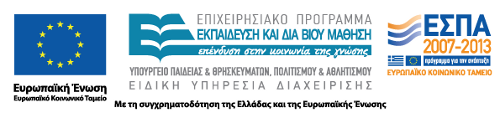 